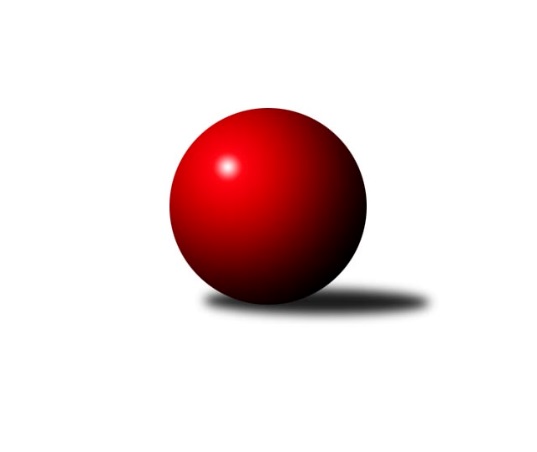 Č.12Ročník 2021/2022	13.1.2022Nejlepšího výkonu v tomto kole: 1672 dosáhlo družstvo: Loko Tábor COP Tábor 2021/2022Výsledky 12. kolaSouhrnný přehled výsledků:Sp. Soběslav B	- So. Chotoviny D	5:1	1485:1319	6.0:2.0	11.1.KK Hilton C	- So. Chýnov B	2:4	1626:1667	4.0:4.0	12.1.Loko Tábor C	- Loko Tábor D	5:1	1672:1455	7.0:1.0	13.1.Tabulka družstev:	1.	Loko Tábor C	11	8	0	3	45.0 : 21.0 	57.0 : 31.0 	 1546	16	2.	So. Chotoviny D	10	6	0	4	33.0 : 27.0 	45.5 : 34.5 	 1544	12	3.	So. Chýnov B	10	6	0	4	33.0 : 27.0 	41.0 : 39.0 	 1588	12	4.	Sp. Soběslav B	11	6	0	5	31.0 : 35.0 	39.0 : 49.0 	 1539	12	5.	KK Hilton C	12	6	0	6	39.0 : 33.0 	48.5 : 47.5 	 1499	12	6.	Loko Tábor D	12	1	0	11	17.0 : 55.0 	33.0 : 63.0 	 1426	2Podrobné výsledky kola:	 Sp. Soběslav B	1485	5:1	1319	So. Chotoviny D	Pavel Reichel	 	 154 	 170 		324 	 0:2 	 393 	 	208 	 185		Jaroslava Nohejlová	Josef Schleiss	 	 205 	 195 		400 	 2:0 	 297 	 	144 	 153		Lucie Lišková	Vladimír Křivan	 	 199 	 166 		365 	 2:0 	 287 	 	131 	 156		Ladislav Šmejkal	Jana Křivanová	 	 201 	 195 		396 	 2:0 	 342 	 	178 	 164		Miroslav Vackorozhodčí: Martina VotrubováNejlepší výkon utkání: 400 - Josef Schleiss	 KK Hilton C	1626	2:4	1667	So. Chýnov B	Zdeněk Pech	 	 190 	 169 		359 	 0:2 	 438 	 	213 	 225		Vlastimil Novák	Miroslav Kovač	 	 198 	 205 		403 	 1:1 	 423 	 	194 	 229		Karolína Roubková	Stanislav Ťoupal	 	 219 	 225 		444 	 2:0 	 389 	 	180 	 209		Věra Návarová	Jiří Vitha	 	 212 	 208 		420 	 1:1 	 417 	 	231 	 186		Jiří Šalátrozhodčí: Miroslav DvořákNejlepší výkon utkání: 444 - Stanislav Ťoupal	 Loko Tábor C	1672	5:1	1455	Loko Tábor D	Ondřej Novák	 	 251 	 233 		484 	 2:0 	 421 	 	190 	 231		Natálie Lojdová	Zdeněk Samec *1	 	 199 	 186 		385 	 1:1 	 387 	 	160 	 227		Viktorie Lojdová	Josef Macháček	 	 237 	 207 		444 	 2:0 	 346 	 	159 	 187		Pavlína Fürbacherová	Zdeněk Vít	 	 175 	 184 		359 	 2:0 	 301 	 	135 	 166		Martina Sedláčková *2rozhodčí: Martin Jindastřídání: *1 od 49. hodu Zdeněk Ondřej, *2 od 51. hodu Pavla KrejčováNejlepší výkon utkání: 484 - Ondřej NovákPořadí jednotlivců:	jméno hráče	družstvo	celkem	plné	dorážka	chyby	poměr kuž.	Maximum	1.	Miloš Filip 	So. Chotoviny D	423.13	297.0	126.1	10.3	4/5	(448)	2.	Věra Návarová 	So. Chýnov B	415.33	292.8	122.6	13.1	3/3	(447)	3.	Jaroslava Nohejlová 	So. Chotoviny D	411.88	286.1	125.8	7.6	4/5	(437)	4.	Vlastimil Novák 	So. Chýnov B	409.33	284.9	124.4	12.3	3/3	(440)	5.	Jiří Šalát 	So. Chýnov B	403.08	287.0	116.1	8.8	2/3	(417)	6.	Karel Trpák 	So. Chýnov B	398.25	275.3	123.0	10.3	2/3	(407)	7.	Jarmil Kylar 	KK Hilton C	397.80	276.3	121.5	9.3	5/5	(454)	8.	Vendula Burdová 	So. Chýnov B	397.80	282.3	115.5	10.0	2/3	(444)	9.	Miroslav Vacko 	So. Chotoviny D	397.45	284.6	112.9	11.7	5/5	(434)	10.	Martina Křemenová 	So. Chotoviny D	395.50	274.8	120.8	10.3	4/5	(419)	11.	Jana Křivanová 	Sp. Soběslav B	391.56	279.9	111.7	11.3	4/5	(412)	12.	Hana Prokešová 	Sp. Soběslav B	388.90	274.5	114.4	9.5	5/5	(424)	13.	Monika Havránková 	Loko Tábor D	385.36	278.2	107.1	13.0	5/5	(425)	14.	Josef Macháček 	Loko Tábor C	384.49	269.9	114.6	11.6	5/5	(444)	15.	Vladimír Křivan 	Sp. Soběslav B	384.00	279.2	104.8	11.9	5/5	(425)	16.	Pavel Reichel 	Sp. Soběslav B	383.83	273.1	110.7	11.9	5/5	(418)	17.	Karolína Roubková 	So. Chýnov B	380.06	270.3	109.7	13.2	3/3	(423)	18.	Josef Schleiss 	Sp. Soběslav B	377.00	278.9	98.1	13.6	4/5	(412)	19.	Lucie Lišková 	So. Chotoviny D	354.56	251.8	102.8	15.6	4/5	(434)	20.	Pavla Krejčová 	Loko Tábor D	317.75	237.4	80.3	22.0	4/5	(347)		Martin Hlaváč 	Loko Tábor C	447.00	288.0	159.0	3.0	2/5	(458)		Ondřej Novák 	Loko Tábor C	441.88	311.1	130.8	8.5	2/5	(484)		Zdeněk Samec 	Loko Tábor C	435.08	307.3	127.8	7.8	3/5	(486)		Klára Šmejkalová 	So. Chotoviny D	426.00	305.0	121.0	8.0	1/5	(426)		Stanislav Ťoupal 	KK Hilton C	423.78	299.7	124.1	9.6	3/5	(444)		Jan Krákora 	KK Hilton C	423.50	286.5	137.0	8.5	2/5	(437)		Viktor Stuchlík 	Loko Tábor C	407.00	272.0	135.0	7.0	1/5	(407)		Jiří Vitha 	KK Hilton C	405.00	278.5	126.5	5.2	2/5	(465)		Radim Mareš 	Loko Tábor D	400.00	288.0	112.0	10.5	2/5	(446)		Tomáš Hes 	So. Chýnov B	399.00	294.0	105.0	7.0	1/3	(399)		Šárka Aujezdská 	Loko Tábor C	391.75	277.0	114.8	10.8	2/5	(445)		Miroslav Kovač 	KK Hilton C	390.45	280.1	110.4	11.6	2/5	(435)		Natálie Lojdová 	Loko Tábor D	385.40	275.2	110.2	9.4	2/5	(421)		Viktorie Lojdová 	Loko Tábor D	378.11	275.4	102.7	13.7	3/5	(430)		Marie Binderová 	Loko Tábor D	376.00	281.0	95.0	16.0	1/5	(376)		Vojtěch Polák 	Loko Tábor C	374.50	271.6	102.9	14.6	3/5	(393)		Irena Dlouhá 	Loko Tábor D	372.22	266.4	105.8	15.7	3/5	(400)		Jaroslav Zoun 	Loko Tábor C	360.00	246.5	113.5	11.0	2/5	(376)		Ctibor Cabadaj 	KK Hilton C	359.33	261.3	98.0	14.7	3/5	(389)		Václav Gabriel 	KK Hilton C	352.00	271.3	80.7	18.7	3/5	(374)		Ladislav Maroušek 	KK Hilton C	347.00	262.0	85.0	18.0	2/5	(351)		Pavlína Fürbacherová 	Loko Tábor D	335.67	250.7	85.0	17.3	2/5	(346)		Zdeněk Vít 	Loko Tábor C	335.44	243.9	91.6	17.7	3/5	(377)		Zdeněk Pech 	KK Hilton C	335.00	235.2	99.8	14.7	3/5	(359)		Jitka Šedivcová 	So. Chýnov B	333.00	239.0	94.0	9.0	1/3	(333)		Martina Sedláčková 	Loko Tábor D	312.00	229.7	82.3	23.0	3/5	(358)		Ladislav Šmejkal 	So. Chotoviny D	307.83	220.2	87.7	22.5	3/5	(345)Sportovně technické informace:Starty náhradníků:registrační číslo	jméno a příjmení 	datum startu 	družstvo	číslo startu26503	Viktorie Lojdová	13.01.2022	Loko Tábor D	2x25488	Natálie Lojdová	13.01.2022	Loko Tábor D	2x
Hráči dopsaní na soupisku:registrační číslo	jméno a příjmení 	datum startu 	družstvo	Program dalšího kola:13. kolo18.1.2022	út	17:00	Sp. Soběslav B - KK Hilton C	19.1.2022	st	17:00	So. Chýnov B - Loko Tábor C	19.1.2022	st	17:00	So. Chotoviny D - Loko Tábor D	Nejlepší šestka kola - absolutněNejlepší šestka kola - absolutněNejlepší šestka kola - absolutněNejlepší šestka kola - absolutněNejlepší šestka kola - dle průměru kuželenNejlepší šestka kola - dle průměru kuželenNejlepší šestka kola - dle průměru kuželenNejlepší šestka kola - dle průměru kuželenNejlepší šestka kola - dle průměru kuželenPočetJménoNázev týmuVýkonPočetJménoNázev týmuPrůměr (%)Výkon6xOndřej NovákLok. Tábor C4846xOndřej NovákLok. Tábor C122.674847xStanislav ŤoupalSezimák C4442xJosef SchleissSoběslav B114.554005xJosef MacháčekLok. Tábor C4441xJana KřivanováSoběslav B113.43965xVlastimil NovákChýnov B4383xJaroslava NohejlováChotoviny D112.543931xKarolína RoubkováChýnov B4235xJosef MacháčekLok. Tábor C112.534441xNatálie LojdováTábor4216xStanislav ŤoupalSezimák C110.82444